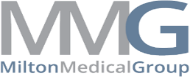 PATIENT INFORMATIONInsurance CoverageEmergency Contact:Payment Responsibility:All professional services rendered are charged to the patient. We will file insurance claims for the patient if the patient is covered by an insurance plan with which our office has a negotiated contract. If the patient is not covered by an insurance plan that our office has a negotiated contract with, it is the responsibility of the patient to pay for services when rendered, regardless of insurance coverage.Insurance Authorizations: Release of Information/Electronic PrescribingI authorize the release of any medical or other information necessary to process my insurance claims for my child, or myself. I authorize release of information to other providers of service needed for continuation of my medical care, such as specialists, hospitals etc. I request that payment of authorized benefits is made on my behalf to Milton Medical Group, LLC for any services furnished me by that party who accepts assignment. I understand it is mandatory to notify the health care provider of any party who may be responsible for my treatment. I authorize provider to electronically prescribe medication directly to my pharmacy.Consent to obtain external prescription historyI authorize Milton Medical Group and its providers to obtain and view my prescription history via all prescription services. This includes other unaffiliated medical providers, insurance companies, and pharmacy benefit managers and it may include prescriptions back in time for several years. I understand this will allow my providers to better coordinate my care and medication history to maximize the effectiveness and safety of my treatment plan. I certify that I read and understand the scope of my consent and that I authorize the access. Patient Initials: Patient Name:(last)(first)(middle)(middle)Address:(street)(city)(state)(zip)Date of Birth: Date of Birth: SSN:Sex: M/FPhone:Race:Race:Marital Status:Email:Email:Patient’s Employer:Patient’s Employer:Patient’s Employer:Occupation:Occupation:Spouse or Parent Name:Spouse or Parent Name:Spouse or Parent Name:Employer:Employer:Pharmacy Name:Pharmacy Name:Pharmacy Name:Phone:Phone:Pharmacy Address:Pharmacy Address:Pharmacy Address:Pharmacy Address:Pharmacy Address:Insurance Information – This section must be completed to file insuranceInsurance Information – This section must be completed to file insuranceInsurance Information – This section must be completed to file insuranceInsurance Information – This section must be completed to file insuranceInsurance Information – This section must be completed to file insurancePerson Insured (check one)Self Spouse  Parent  Other  Insured Person’s NameRelationship:Relationship:Date of Birth (MM/DD/YYYY):Date of Birth (MM/DD/YYYY):SSN:Phone:Phone:Primary InsSecondary InsPolicy HolderPolicy HolderID NumberID NumberGroup NumberGroup NumberName:Relationship:Phone:Do you have a living will?Do you have a living will?Yes                     No     Date:Signature:Patient or Legally Authorized RepresentativePatient or Legally Authorized RepresentativePatient or Legally Authorized RepresentativePatient or Legally Authorized RepresentativeNotice of Privacy Practices (HIPAA): Signature:Date: